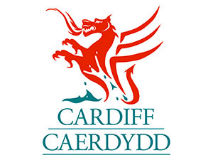 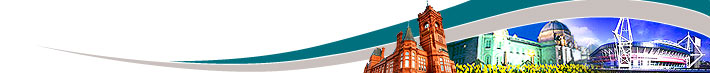 Rights of Way Improvement Plan (ROWIP) ReviewStage 2: Initial Consultation DocumentCardiff CouncilCardiff Council gives notice of its intention to make the first decennial review of its first Rights of Way Improvement Plan (ROWIP) and seeks comments on the outline of process, terms of reference and timetable (to follow), in order to fulfil the statutory requirements of section 61 of the Countryside and Rights of Way Act 2000. Background to Rights of Way Improvement Plans (ROWIPs)Cardiff Council has a Public Rights of Way (PROW) network of approx. 200 km, consisting of footpaths, bridleways and restricted byways. In addition, there are several sites and routes that provide access opportunities in Cardiff such as permissive paths, green lanes, cycle tracks, parks and common land.In June 2008, Cardiff Council published its first ROWIP; the purpose of it was to provide a 10-year plan outlining how the PROW team would manage and improve its Rights of Way and access opportunities within that period. In Wales, there were 23 ROWIPs produced. Now, almost 10 years on from publishing the first ROWIPs, local authorities must consider whether or not to amend them. Due to various legislative changes and economic challenges in the last 10 years, they are likely to produce new ROWIPs and publish them between 2017-19. Cardiff Council has decided to review theirs and publish a new 10-year ROWIP.The first ROWIPs were subject to Welsh Government guidance in 2002, which outlined how the ROWIPs should be produced and the stages involved. These included; consultations with members of the public and various interested groups, review of relevant strategic documents, condition assessments of existing PROW network and a review of the Definitive Map.  Outline of process for the new ROWIPsThe review and republication of a new ROWIP will be subject to updated Welsh Government Guidance issued in July 2016. To summarise, this includes:Evaluating the delivery of the previous ROWIPEvaluation of the current condition of the PROW network and its legal recordAddressing the statutory & supplementary matters (see page 3 below)Assessing public needs and identifying opportunitiesPreparing a new Statement of Action and Delivery Plans Developing & renewing delivery plansPublishing the draft of the new ROWIP Publishing the finalised new ROWIPImplementing the new ROWIP New ROWIPs will differ from earlier ROWIPs in the following ways:Statement of Action and Delivery Plans; in the Annexes, the Delivery Plans will set out shorter term and flexible work plans that can be reviewed and changed when needed. New Statement of Actions (which will complement the Delivery Plans) will only include long term & strategic work plans for the 10-year period.  The first ROWIP had Statement of Actions which could not be changed without a review of the plan in its entirety.Evaluation of the first ROWIP; The extent to which actions in last ROWIP have been delivered, with any outstanding or relevant actions taken forward.Review of limitations & authorised structures; The Welsh Govt. guidance includes a direction to review and provide a summary of limitations & authorised structures on the public rights of way network.Links to new/updated plans and strategies (ref Stage 4, point 2. a); Links to other plans and strategies developed since the first ROWIP, that refer to active travel (walking & cycling), outdoor access, health & well-being and transport.  In Cardiff Council, these include; Capital Ambition, Corporate Plan 2017-2019, Liveable City Report 2017, Transport Plan 2015-2020, SEW Regional Transport Plan (2010), Cardiff Local Development Plan 2006-2026 (Adopted), Cardiff ‘What Matters’ strategy, Enfys (cycle network) and Active Travel Maps, City Deal, Walkable Neighbourhood Programme and Green Infrastructure Action Plan. Focus on non-participants; consider the needs of the wider public including those who currently do not participate in outdoor recreation regularly.Focus on blind, partially sighted and mobility users; more emphasis on taking into account the needs of blind or partially sighted people and those with mobility issues. The following key pieces of legislation have also been enacted since publication of the first ROWIP will need to be given due regard and incorporated in the new plan:Well-being of Future Generations (Wales) Act 2015; Part 2, point 4 focuses on 7 well-being goals: A prosperous Wales, a resilient Wales, a healthier Wales, a more equal Wales, a Wales of cohesive communities, a Wales of vibrant culture & thriving Welsh language, a globally responsible Wales..Active Travel (Wales Act) 2013 places a duty on Local Authorities to secure new active travel routes for walkers and cyclists, in order to promote active travel journeys. Welsh Government also gives a Report on this Act.Equality Act 2010; this largely replaced the Disability Discrimination Act 1995 and specifies a number of ‘protected characteristics’ making it unlawful to discriminate against someone on those grounds. Section 149 places a ‘public sector equality duty’ in carrying out its functions to give due regard to these principles, which should be fully incorporated in the new ROWIP. Environment (Wales) Act 2016; Area Statements (section 11) developed under this ActWhilst in place for the first ROWIP, the Local Government Act 1999 Part 1, point 3 will need to be given due regard in the new ROWIP; Section 3 requires local authorities to secure continuous improvements and to consult service users.Terms of referenceThe Countryside and Rights of Way (CROW) Act 2000 is the legal mechanism for the draft and review of ROWIPs (section 61). The review will be carried out by reference to the statutory and supplementary matters contained therein:ROWIP Review TimetableThe timetable below sets out the stages to be followed to produce a new up to date revised ROWIP for Cardiff. It includes target dates by which each stage is to be completed and is broken down into various tasks.Inevitably some tasks may change or develop as feedback and various views are considered, so target dates are open to review. There will be 2 further consultations; during the New Assessment at stage 4 and the Draft new ROWIP at stage 5 (which must be for a minimum of 12 weeks). At the end of stage 3, we will have 12 months to publish the new ROWIP. Once the new ROWIP is published, the Delivery Plans will need to be monitored every year to keep the document relevant over the next 10 yrs.Comments regarding the above outline process to deliver the new ROWIP should be submitted to Tricia Cottnam by Monday 06 November 2017 at this address:Tricia Cottnam, ROWIP OfficerPublic Rights of Way Team (Room 301)Cardiff Council, County Hall, Atlantic Wharf, Cardiff, CF10 4UW	Email: rowip@cardiff.gov.uk 		CONSULTEE NOTE: Please advise the ROWIP Officer if you know of any groups or individuals who would be interested in learning more about the new ROWIP and to be involved in any of our Consultations.This document is available in Welsh / Mae’r ddogfen hon ar gael yn GymraegResponses to this document are welcome in Welsh{0>Responses to this document are welcome in Welsh<}0{>Croesewir ymatebion i'r ddogfen hon yn Gymraeg<0}StagesTaskTarget DateStage 1Planning ReviewDecision to review first ROWIP, consider staffingAppointment of ROWIP OfficerApril-May 2017Aug-Sept 2017Stage 2Initial ConsultationIssue Documents:Prepare initial consultation document to include the background, outline, terms of reference and timetable for the new ROWIP using the WG guidance notes and Cardiff strategic plans Publish to website for the publicSend by e-mail to the following:Each Highway Authority adjoining CardiffAll Community Council and Councillors in CardiffLocal Access Forum (LAF)Natural Resources Wales (NRW)Statutory consultees for Public Path OrdersRelevant Cardiff Council internal Depts.Any other local relevant or interested persons/groups/organisations Cardiff Council is aware of, or is made aware of by our consulteesReview Responses:Produce Consultation Response ReportIf necessary, make amendments and finalise reportOctober 2017November –December   2017Stage 3Review of first ROWIP (2008-2018)Review and itemise the 16 Priority tasks and target actions achieved/not achieved in the first ROWIPAssess the extent of delivery of previous ROWIPReview previous ROWIP statement of actionConsider any feedback on first ROWIP from Initial Consultation in Consultation ReportPrepare summary reportOctober 2017 – June 2018Stage 4New AssessmentEvaluation of the current condition of the network and its legal recordAssess the current condition of local Rights of Way network & accessAssess accuracy of records, including:Outstanding modification or public path orders Record of limitations Processes for recording and changingAssess how information or advice is made availableHighlight any key issues Evaluation of future needs & opportunitiesConsider relevant studies/assessments/plans since first ROWIP publication (ref page 2), including:The Welsh Outdoor Recreation SurveyNRW’s Good for People ToolkitActive Travel MapsLocal Well-being Assessments and PlansArea StatementsDevelopment PlansCardiff plans & strategies (Outlined on page 2) Undertake various targeted consultation and stakeholder engagement:Consultation events with local communities Engagement with a wide variety of groups & organisation including minorities Produce evidence based summary of public need:Identify needs that exist, but are not being met Consider plans that identify relevant needs Other various/specific criteria; geographical areas, groups of people, high value improvements, etc.April 2017 – August 2018October 2017-August  2018Stage 5Prepare Draft ROWIPConsider areas of previous ROWIP that require update or amendmentProduce revised Statements of Action  Develop Delivery Plan, link to Statement of ActionPrepare new Draft bilingual ROWIP Publish to website, circulate to LAF and all contacts in or further to Stages 2 & 4 consultations  Prepare bilingual advertisement for notice of Draft ROWIP to be circulated in at least 2 local newspapers, local public venuesConduct minimum 12-week public consultation Amend draft plan further to consultation and inform LAF of amendments.Agree procedure for dealing with any substantive objections.December 2017 – November  2018Consult December 2018 –    March 2019Stage 6Publish Final ROWIPEnsure all agreed amendments to draft plan and annexed ‘Delivery Plans’ made.Place final copy on deposit at principal officesProvide copy of new ROWIP on website Send notice of completion to relevant partiesUndertake any other appropriate publicityBy end June  2019Stage 7Set up on-going monitoring procedureRegularly check work against Delivery plansReview and update new ROWIP Delivery plans against actions achieved/not achieved annuallyReview full ROWIP again in 10 years.1. On-going2. June 2020, then annually 3. 2027-29